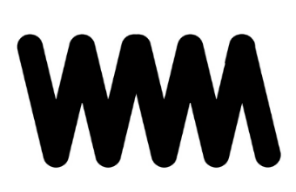 WAM BLOCK PARTY APPLICATIONEvent: 		Westchester Arts & Music Block PartyDate:		Saturday, September 21, 2019  Time:		12pm to 8pmLocation:	Emerson Avenue between 80th St. and 80th Pl., Westchester, CA 90045VENDOR INFORMATIONVendor Type* (choose only one):  Art/Craft  __  | Commercial Business __  | Non-Profit __  | Other __Vendor Description* (Please give a complete description of your art, product or service): ____________________________________________________________________________________________________________________________________________________________________________________________________________________________________________________________________________________________________________________________________________Vendor Business Name*:  _______________________________________________Contact Name*:    _____________________________________________________Contact Email*:    _____________________________________________________Contact Phone*:   _____________________________________________________Vendor Website:  _____________________________________________________*requiredBooth Space(s) Requested:     ______    x $118 ea.  (space size: 10’ X 12’) =   __________  Total due via PayPal/Credit Card upon acceptance.Email completed application along with a minimum of 3 samples (Art/Craft Vendors only) to jkhdesign@earthlink.net Please insure file sizes do not exceed 2 MB per image.Applications will be reviewed and upon acceptance, vendors will be notified by email and supplied with a link for their PayPal/Credit card payment.  Accepted vendors will have 10 business days from the date of acceptance to pay for and secure their booth spaces.APPLICATION DEADLINE:  5pm Friday, August 23, 2019.   NO APPLICATIONS WILL BE ACCEPTED AFTER THIS DATE.QUESTIONS? Julie HenriksenT:  310.508.6612E:  jkhdesign@earthlink.net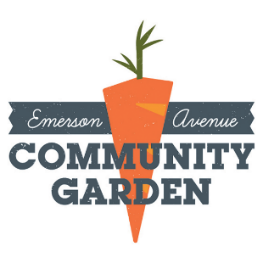 